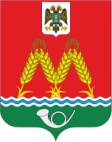 РОССИЙСКАЯ ФЕДЕРАЦИЯРОСТОВСКАЯ ОБЛАСТЬМУНИЦИПАЛЬНОЕ ОБРАЗОВАНИЕ«МИХАЙЛОВСКОЕ СЕЛЬСКОЕ ПОСЕЛЕНИЕ»	АДМИНИСТРАЦИЯМИХАЙЛОВСКОГО СЕЛЬСКОГО ПОСЕЛЕНИЯПОСТАНОВЛЕНИЕот 16.10.2023г.  № 8                                                               х. МихайловкаО начале отопительного сезона2023-2024гг.В связи с прогнозом на понижение температуры наружного воздуха, руководствуясь Федеральным законом РФ от 06.10.2003 г. №131-ФЗ «Об общих принципах организации местного самоуправления в Российской Федерации», ст. 37 Устава муниципального образования «Михайловское сельское поселение», Администрация Михайловского сельского поселенияПОСТАНОВЛЯЕТ:Начать отопительный сезон в Михайловском сельском поселении для детских дошкольных, школьных и медицинских учреждений, объектов социальной сферы, начиная со дня, в течение которого среднесуточная температура наружного воздуха составит ниже +10 градусов Цельсия.Настоящее постановление подлежит обнародованию (опубликованию).Контроль  за  исполнением   настоящего постановления возложить на Главу Администрации Михайловского сельского поселения Дубравину С.М.И.о.Главы Администрации Михайловского  сельского поселения                                         Л.В.Левшина